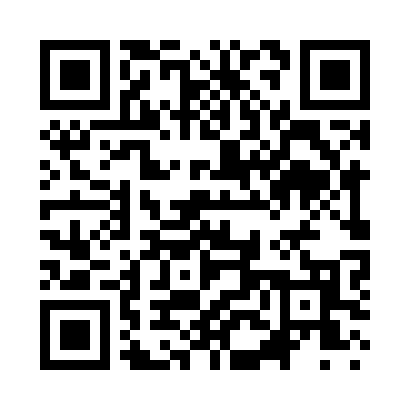 Prayer times for Spotted Horse, Wyoming, USAMon 1 Jul 2024 - Wed 31 Jul 2024High Latitude Method: Angle Based RulePrayer Calculation Method: Islamic Society of North AmericaAsar Calculation Method: ShafiPrayer times provided by https://www.salahtimes.comDateDayFajrSunriseDhuhrAsrMaghribIsha1Mon3:285:221:075:168:5310:462Tue3:295:231:085:168:5210:463Wed3:305:231:085:168:5210:454Thu3:315:241:085:168:5210:445Fri3:325:251:085:168:5110:446Sat3:335:251:085:168:5110:437Sun3:345:261:085:168:5110:428Mon3:355:271:095:168:5010:419Tue3:375:281:095:168:5010:4010Wed3:385:281:095:168:4910:3911Thu3:395:291:095:168:4810:3812Fri3:415:301:095:168:4810:3713Sat3:425:311:095:158:4710:3614Sun3:435:321:095:158:4610:3515Mon3:455:331:095:158:4610:3316Tue3:465:341:105:158:4510:3217Wed3:485:351:105:158:4410:3118Thu3:495:361:105:158:4310:2919Fri3:515:361:105:148:4310:2820Sat3:525:371:105:148:4210:2621Sun3:545:381:105:148:4110:2522Mon3:555:401:105:148:4010:2323Tue3:575:411:105:138:3910:2224Wed3:595:421:105:138:3810:2025Thu4:005:431:105:138:3710:1926Fri4:025:441:105:128:3610:1727Sat4:035:451:105:128:3410:1528Sun4:055:461:105:128:3310:1429Mon4:075:471:105:118:3210:1230Tue4:085:481:105:118:3110:1031Wed4:105:491:105:108:3010:08